HOKUS – POKUSPogledajte što smo istraživali tijekom protekla dva mjeseca.1. SLANA VODA / DESTILIRANA VODA    Zanimalo nas je ima li kakve razlike između destilirane vode i slane vode i kako će utjecati       na mrkvu. Promjena je bilo vidljiva odmah drugoga dana.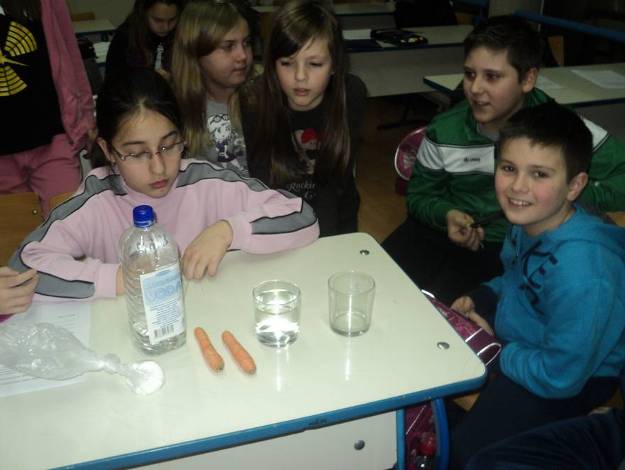 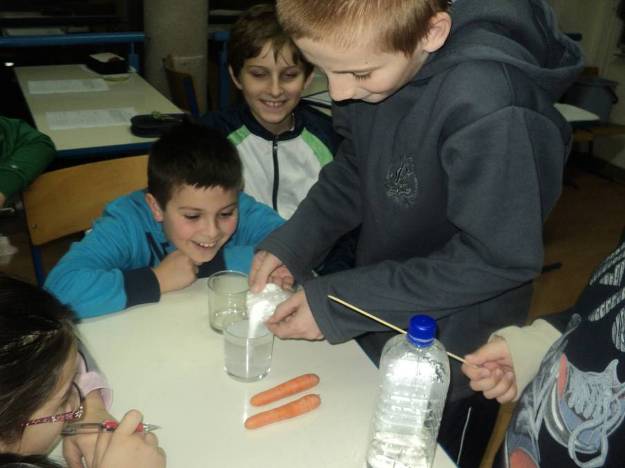 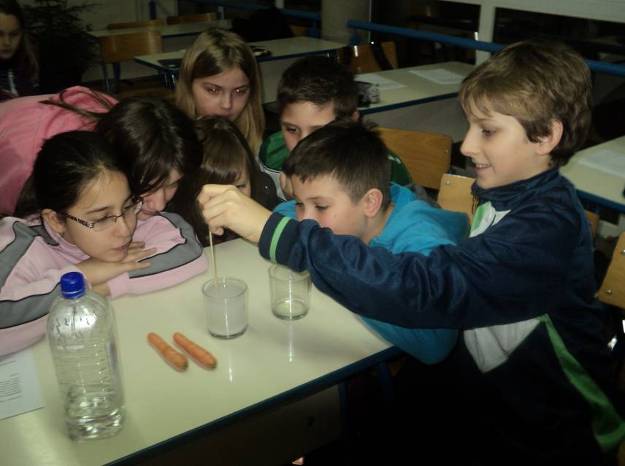 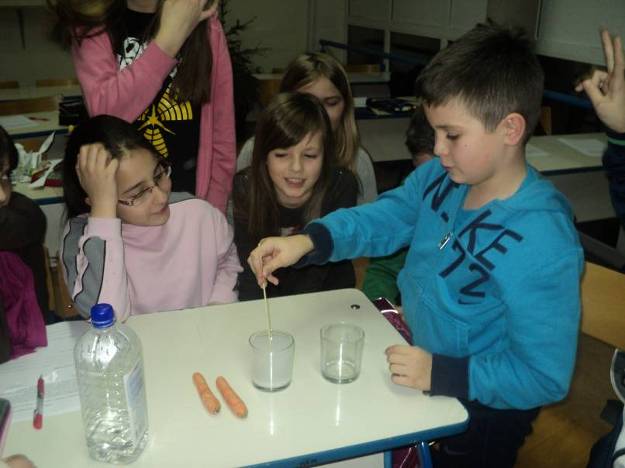 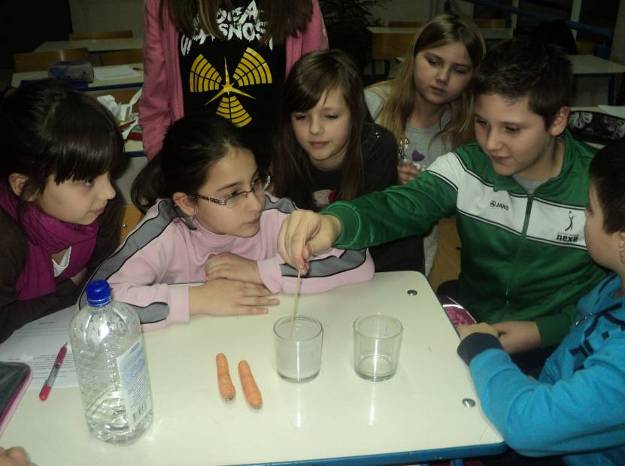 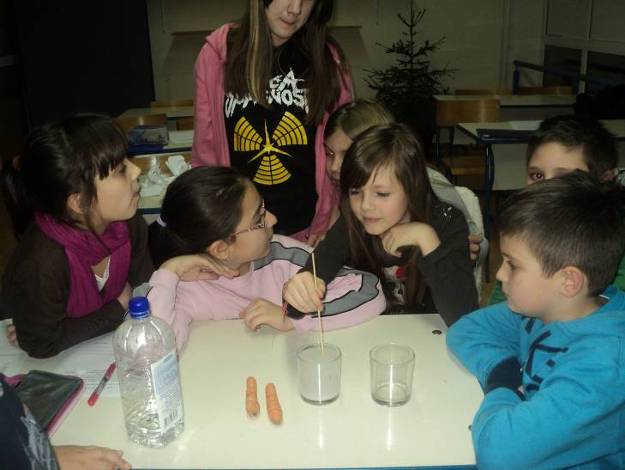 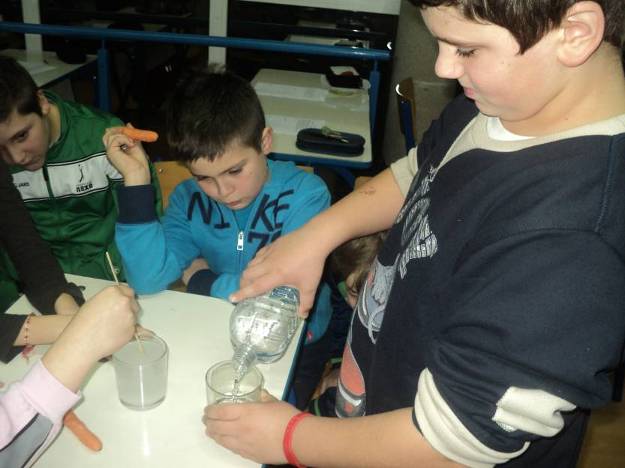 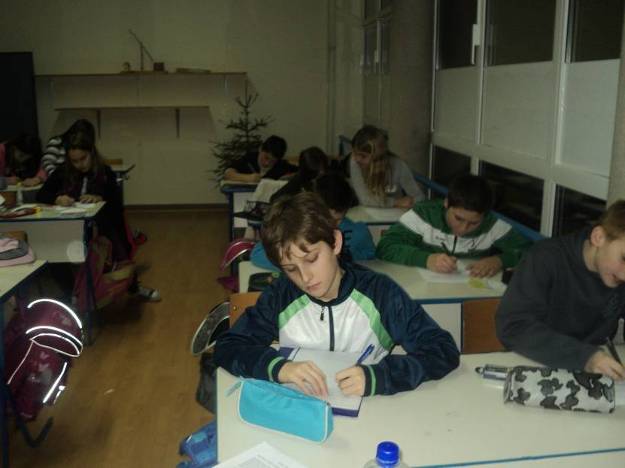 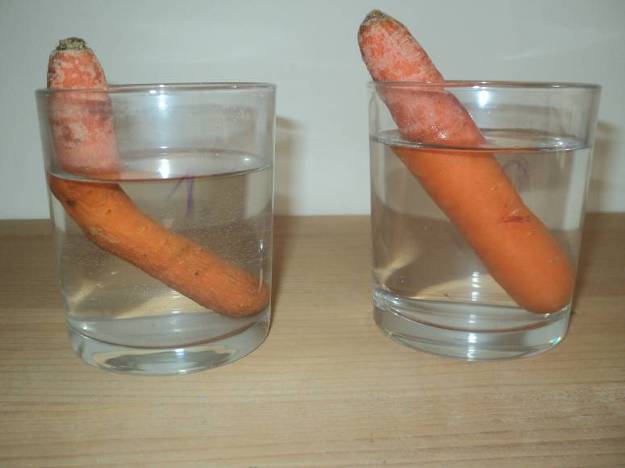 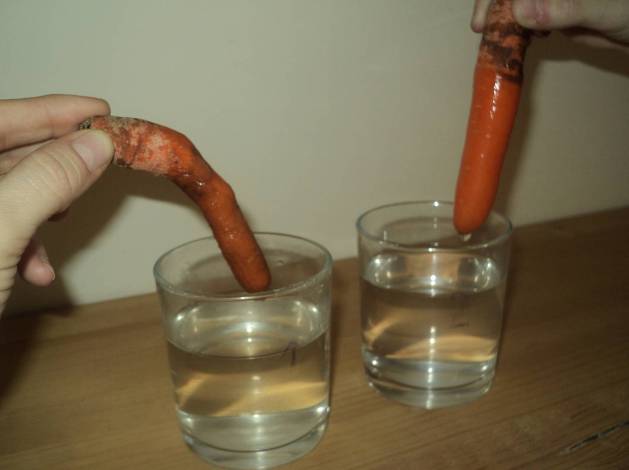 2. OSJETILA – NJUH, SLUH    Budući da smo na satu prirode i društva obrađivali temu Čovjek, ispitali smo koliko su    dobra naša osjetila njuha, sluha i okusa, te koliko su ta osjetila međusobno povezana.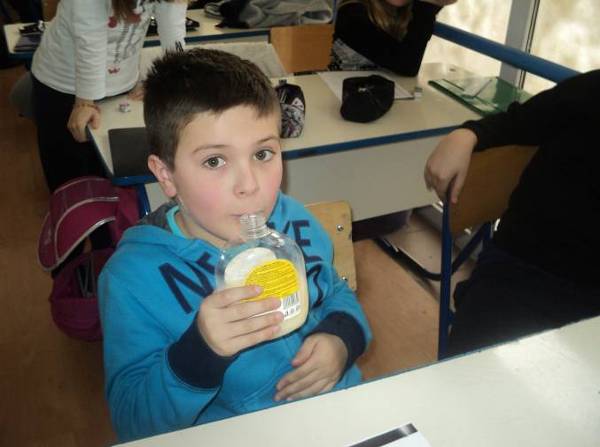 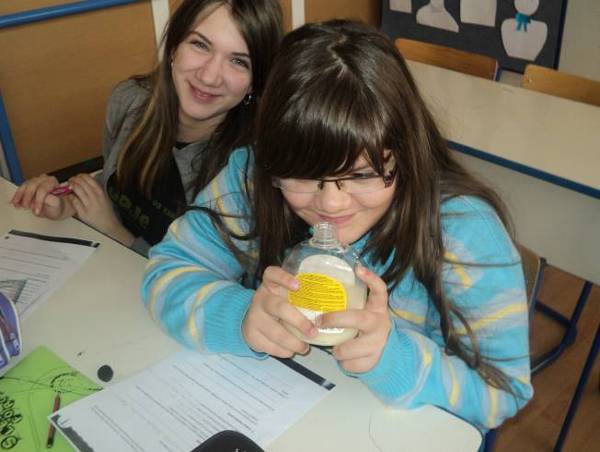 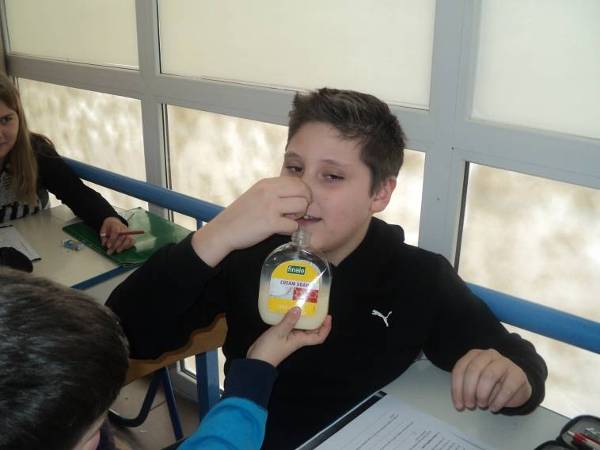 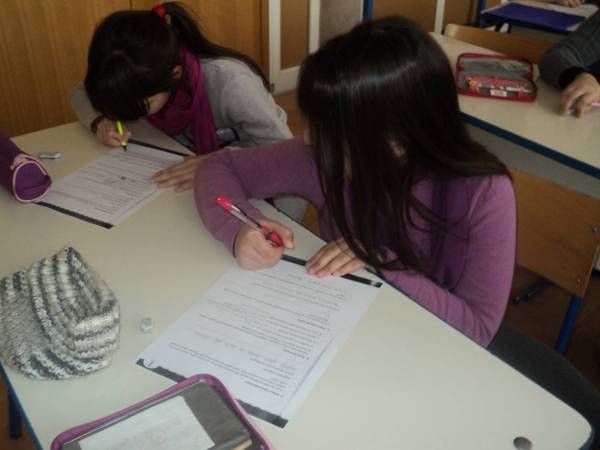 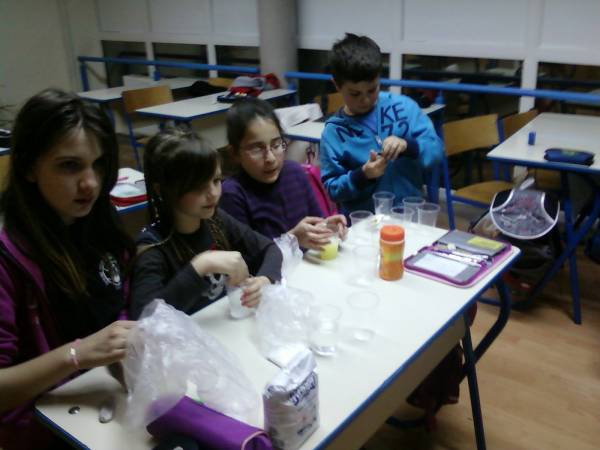 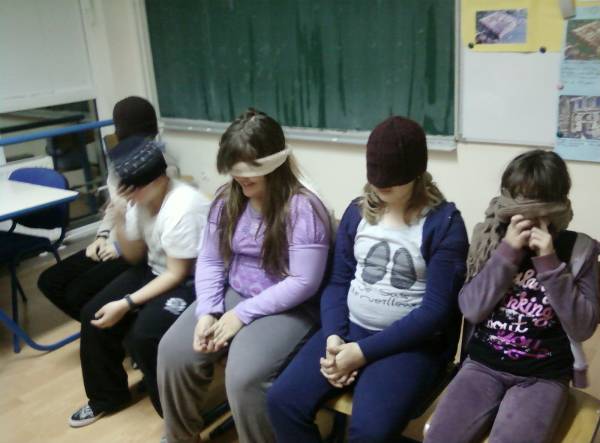 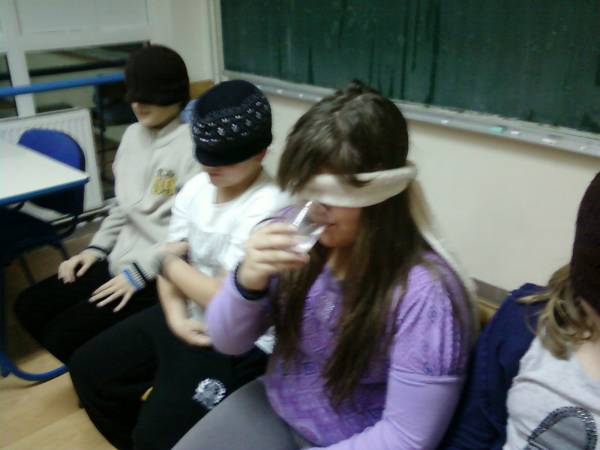 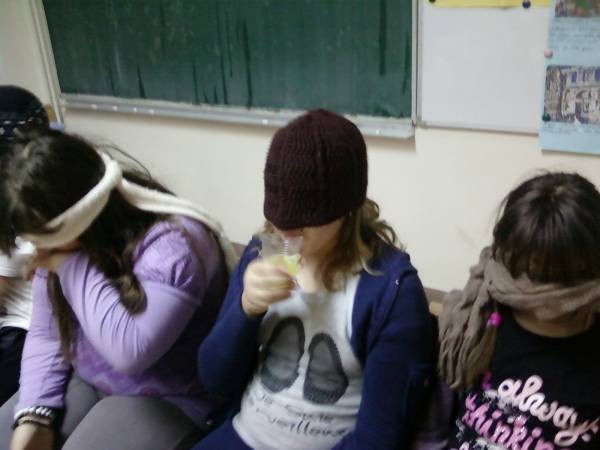 3. MJERENJE PULSA   Provjerili smo kakvi su otkucaji našega srca tijekom mirovanja, a zatim nakon neke        obavljene aktivnosti (čučnjeva).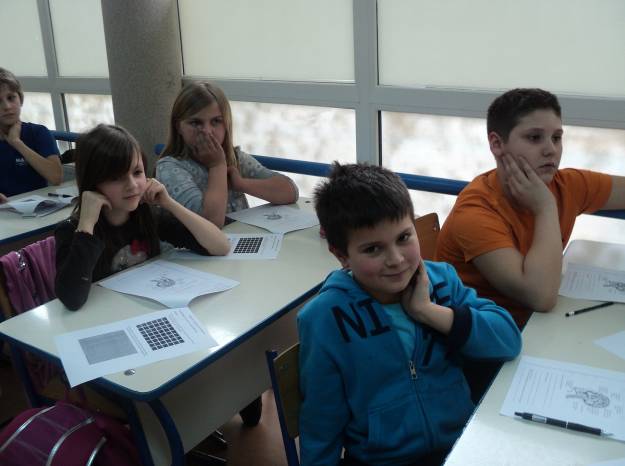 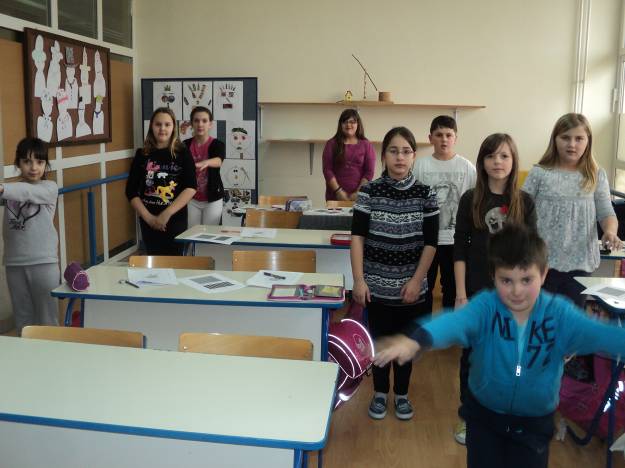 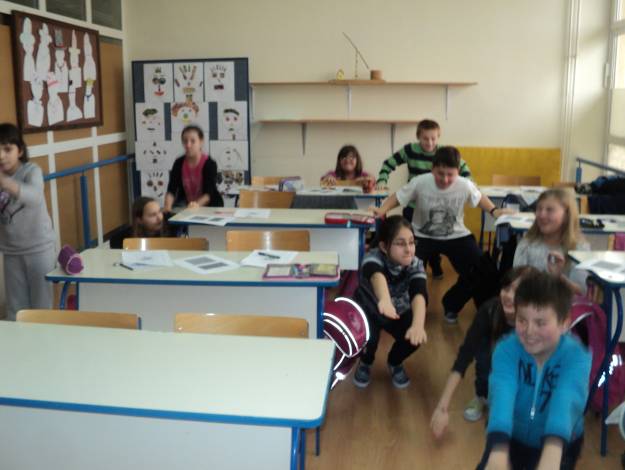 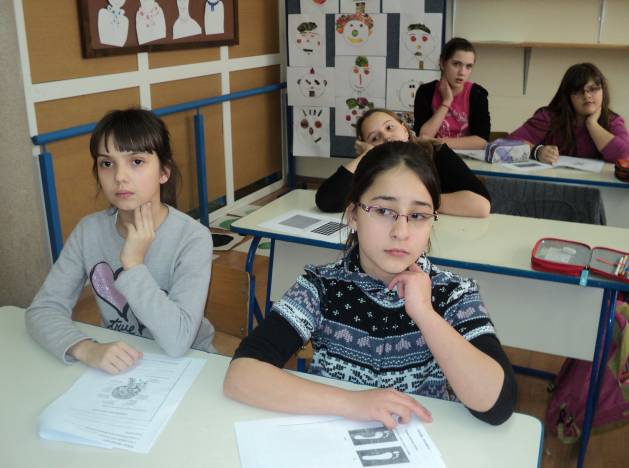 4. KISELINE / LUŽINE    Pomoću crvenog soka cikle provjerili smo koje su otopine kisele, a koje lužnate (limunov        sok, otopina sapuna, sredstvo za čišćenje kamenca…) i kako pomoću boje to otkriti.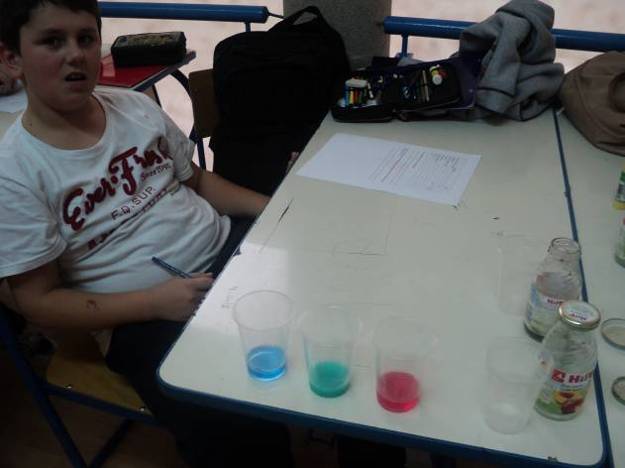 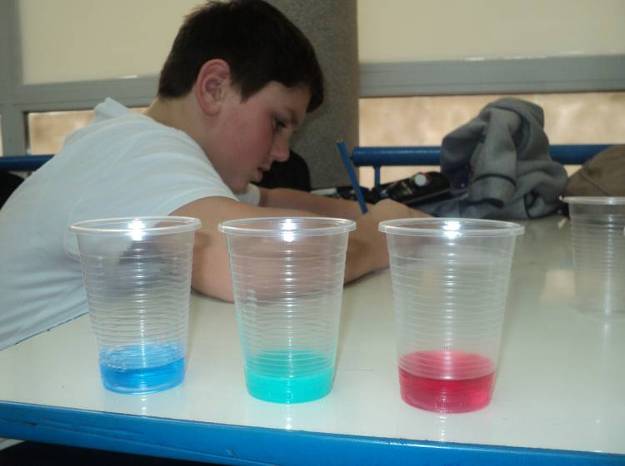 Osim ovih pokusa prikazanih fotografijama, odradili smo još i: Zašto nam kosa ponekad leti – elektricitet, Normalno/spušteno stopalo, Otisak prsta.